24. internationaler Raiffeisen PITTENTALCUP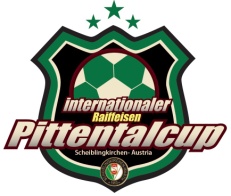 SPIELERLISTEsquad listTeam: ___________________________________________________Trainer/coach:		_______________________________________Vorname/first nameNachname/secound nameGeb.Dat./date of birth12345678910111213141516